PROYECTO HIDROELÉCTRICO “QUIJOS”El Proyecto Hidroeléctrico Quijos de 50 MW de potencia se encuentra ubicado en la provincia de Napo, Cantón Quijos.El  Proyecto Hidroeléctrico aprovecha el potencial de los Ríos Quijos y Papallacta, con un caudal medio anual de 12.99 m3/s y 16.16 m3/s respectivamente, aprovechables para generación aportando una energía media de 355 GWh/año. El proyecto a la fecha presenta un avance de 46,72% (Octubre 2020). Quijos comprende las obras de captación en el Río Quijos que consisten en un azud fijo  del tipo de derivación lateral y un desarenador de doble cámara a cielo abierto, mientras que las obras de captación del Río Papallacta consisten en un azud con toma lateral y un desarenador de dos cámaras. Los túneles de conducción, que permiten transportar las aguas captadas tanto del río Papallacta como del Quijos, se unen y forman un túnel común de más de 3.4 km hasta llegar al sector de casa de máquinas de tipo superficial que alojará a tres turbinas tipo Francis de eje vertical de 17 MW de potencia, por cada unidad. Finalmente, las aguas turbinadas son devueltas al cauce natural.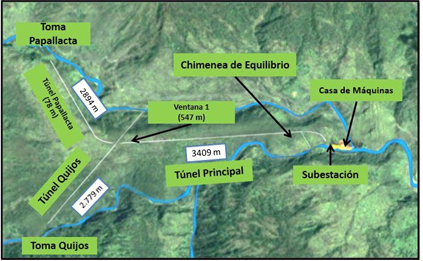 Ilustración 1.- Implantación general de obrasBeneficia directamente a más de 6.000 habitantes correspondientes al Cantón Quijos, gracias a la implementación de programas de desarrollo integral y sostenible como rehabilitación y mantenimiento de infraestructura educativa, estudios para manejo ambiental de cuencas hídricas, implementación de sistemas de agua potable y alcantarillado, control epidemiológico, dotación de mobiliario a centros de salud y educativos, apoyo a la construcción de un relleno sanitario. Cabe señalar que los programas son ejecutados por CELEC E.P. - Unidad de Negocio COCA CODO SINCLAIR.